MINISTRY OF EDUCATIONOF THE REPUBLIC OF BELARUSYanka Kupala State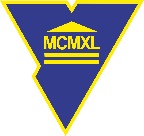 University of Grodno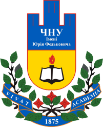 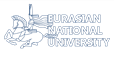 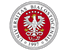 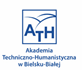 XVIInternational Scientific Internet-Conference of Students, Master students, Post-graduate students of FEM-2021«Economics and management of the XXI century»15-16 April 2021, Grodno, BelarusVenue:articles SUBMISSIONTo participate in the conference it is necessary by March 26, 2021:to register for the conference electronically website https://conf.grsu.by/nirs21vek/ru/and send to the address of the Organizing Committee by e-mail: conf21@tut.by:submit the articles in electronic form via e-mail.recommendation for publication of the article, a report file of the Antiplagiat system in .pdf format, containing data on the originality of the article at least 70%. The file name must include the word Antiplagiat and the surname of the author or first co-author (for example, Antiplagiat. Ivanov.pdf).Articles should be done in Word formats (.doc, .docx) and should not be longer than 5 A4 sheets, including figures, tables, diagrams, references. Instructions for the article and sample design can be downloaded from the website of the conference.Submitted articles will be reviewed. All of the conference participants, whose articles are accepted for the conference, will be sent an e-mail invitation by April 2, 2021.CONFERENCE feeIn order to organize, conduct a conference and prepare a collection of scientific articles, a participant must pay a conference fee for the participants from foreign countries – 5 USD or 4 EUR. The conference fee must be paid by April 5, 2021.A copy of the bank receipt must be sent to the e-mail address of the Organizing Committee. When issuing the receipt for payment, indicate: the recipient of the payment - Yanka Kupala State University of Grodno, the purpose - "Arrangement fee of the FEM - 2021" (with the name of the participant).ContactsMailing address:XVI International Scientific Internet-Conference of Students, Master Students, Post-graduate students of FEM-2021 "Economics and management of the XXI century".Yanka Kupala State University of Grodno, Faculty of Economics and ManagementBelarus 230015, Grodno, Gasparadchaya str., 23, 208.
phone   +375-(0)152-626409e-mail:  conf21@tut.by, web:  http://conf.grsu.by/nirs21vekIMPORTANT DATESRegistration, article submission deadline:	by March 26, 2021.Acceptance notification:		by April 2, 2021.Payment deadline:		by April 5, 2021.ANNOUNCEMENTThe Organizing Committee of the XVI International Scientific Internet-Conference of Students, Master Students, Post-Graduate Students of FEM-2021 "Economics and Management of XXI Century" informs that the conference will be held on April 15-16, 2021 on the basis of the Faculty of Economics and Management of the Yanka Kupala State University of Grodno. The co-organizers of the conference are: the Faculty of Economics and Management of the University in Bialystok (Poland), L.N. Gumilyov Eurasian National University, Astana (Republic of Kazakhstan), Yuriy Fedkovych Chernivtsi National University (Ukraine), Russian University of Transport (Russian Federation).MAIN SCIENTIFIC DIRECTIONSOF THE CONFERENCE: Thematic platform 1. The integration of environmental, social and economic components of sustainable development strategy. Thematic platform 2. Budgeting/ financing of sustainable development of enterprises and regions. Thematic platform 3. Information and communication technologies (deployment of next-generation wireless telecommunications infrastructure (5G), big data processing (BigData); cloud technologies; IoT technologies). Thematic platform 4./ Creating a digital economy (e-government, digital transformation of industry, agriculture, trade, finance, education, tourism, transport, healthcare).Conference languages: Russian, Belarusian, Polish, English.Form of participation – online. ROUND TABLE"YOUTH INNOVATIVEENTREPRENEURSHIP "(using information and communication technologies).Venue: coworking, technopark GrSU.Presentation and discussion.A collection of scientific articles will be prepared and uploaded to BelISA on the basis of the conference results.PROGRAM COMmITTeeСо-chairs:Karpitskaya Maryna – Dean of the Faculty of Economics and Management of HEI «Yanka Kupala State University of Grodno», PhD in Economics, assistant professor, Grodno, Belarus;Bakirbekova Aigul – Deputy dean for research  at the Faculty of L.N.Gumilyov Eurasian National University, candidate of economic sciences, assistant professor, Nur Sultan, Kazakhstan;Poniatovich Mazhanna – Dean of the Faculty of Economics and Management of the University of Bialystok, Doctor of Economics, Professor, Bialystok, Poland;Members of program committee: Budko Olga – ass. prof. at the Department of Mathematics and Information Support of Economic Systems, candidate of physics and mathematics, Grodno, Belarus;Vitun Sviatlana – Deputy Dean of the Faculty of Economics and Management, PhD in Economic, ass. professor, Grodno, Belarus;Esengeldin Bauyrzhan – Dean of the Faculty of Business and Management of the "Kazakh University of Economics, Finance and International Trade", Ass. Professor of Economics, Professor, Nur-Sultan, Kazakhstan;Prokopenko Olga – Professor of the Department of Economics and International Economic Relations, Director of the Center for European Education and Scientific research of the International Humanitarian University, Doctor of Economics;Rabtsevich Valentina – Professor at the Depsrtment of economics and management at the enterprise, Doctor of Historical Sciences, Professor, Grodno, Belarus;Semenchuk Antonina – ass. prof. at the Department of International Business and Marketing, PhD in Economics, Associate Professor, Grodno, Belarus;Semenchuk Svetlana – Chair of the Belarusian Trade Union Organization  in Grodno region, member of Coordination Council, Grodno, Belarus;  Tarasova Lyudmila – Head of the Department of Finance and Accounting, PhD in Economics, Associate Professor, Grodno, Belarus;Khovanets Honorata – Assistant Professor of the Department of Management of the Technico-Humanitarian Academy in Bielsko-Biała, Assistant professor, Bielsko-Biała, Poland;Schiraya Svetlana – Head of Statistics Administration  in Grodno region, member of Co-ordination Council, Grodno, Belarus.Yaroshenko Alena - PhD in Economics, Associate Professor of the Department of Economic and Mathematical Modeling, Faculty of Economics, Yuriy Fedkovich Chernivtsi National University, Ukraine.Instruction on how to make an article is https://conf.grsu.by/nirs21vek/ru/instruktsiya-po-oformleniyu-statiYou can download an example of an article https://conf.grsu.by/nirs21vek/ru/dokumentyFaculty of Economics and Management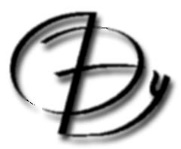 CurrencyBank detailsUSDCitibank N.A., NEW YORKSWIFT- code- CITIUS33a/n 36316365BelarusbankSWIFT-code: AKBBBY2XPayer s Identification Number,UNP 100325912Grodno regional management №400 of "Belarusbank"Bank Address: 230011 Grodno ul. Novooktyabrskaya , 5BIC SWIFT: AKBBBY2Xa/n BY77 AKBB 36329000051504000000UNP 500037559YANKA KUPALA STATE UNIVERSITY OF GRODNOEURDeutsche Bank AG, Франкфурт-на-МайнеDEUTSCHE BANK AG,FRANKFURT AM MAINSWIFT/ DEUTDEFFa/n 100-949811410BelarusbankBIC /SWIFT: AKBBBY2XPayer s Identification Number,UNP 100325912The Grodno № 400 regional administration of JSC «Savings Bank «Belarusbank»Bank Address: 230011 Grodno ul. Novooktyabrskaya , 5BIC SWIFT AKBBBY2Xa/n BY29 AKBB 36329000051924000000 UNP 500037559YANKA KUPALA STATE UNIVERSITY OF GRODNO